Big Bang Sessions: The Sound of Success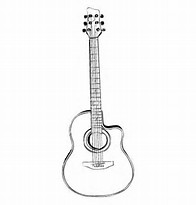 2017 Fall BPRO- POSSESS -VASWP ConferenceWednesday, Nov. 1st, 2017				Tentative Workshops:8:00 am  	Registration Begins	* Organizational Development									* DCSE and VACMS9:00 am     	Pre-conference workshops			* MA ABD Resources			VACMS User Group				* Elder Abuse	12:00		Lunch (provided) / 			              * Enterprise Center                             Welcome & Keynote Speaker                          * Finding Local Support Services* TANF Hotspots3:15 pm	Workshops					* FC/Adoption MAGI Medicaid			BPRO Business Meeting			* PARIS Matches/BPS Responsibilities		POSSESS Business Meeting			* Reports for Supervisors								* VIEW Cahoots (policy)* TANF ReportsThursday, Nov. 2nd, 2017				                  * Income for Medicaid (intake/review)									* Active Shooter/ Safety 7:00 am	Breakfast (provided)				* VACMS User Group									* FNS (federal SNAP)9:00 am 	Workshops					* SNAP – Error Prone issues			VASWP Business Meeting			* SNAP Income                                                                                                                  * Navigating the Generations10:30		Break                                                                          * AND LOTS MORE!!!!10:45 am	Workshops		                                           	12:15 		Lunch	(provided)				 1:30 pm	Workshops					3:00 pm	Break (provided)					3:15 pm	Workshops					BPRO Business meeting									 	Friday, Nov. 3rd, 2017 7:00 am 	Breakfast (provided)9:00 am 	Workshops		Benefit Panel10:30 am	Break				 																10:45 am	Closing Session 																Big Bang Sessions: The Sound of Success2017 Fall BPRO- POSSESS -VASWP ConferenceFull Conference Registration: Wednesday November 1st - Friday, November 3rd, 2017Please check one:Early Registration:       $100.00 member;      $140.00 nonmember; postmarked by Sept 15th, 2017.  Regular Registration: Sept. 16th – October 13th, 2017      $$125.00 member;      $165.00 nonmember (if you pay as a nonmember, you will receive membership through June 30, 2018) Registration includes: conference materials, ID badge, Wednesday lunch, Thursday Breakfast, Thursday (boxed) lunch and Friday breakfast.  Please note space will be limited.  Registrations received after the deadline or at capacity, will be placed on a wait list.    Substitutions may be made.  Cancellations will not be refunded if received within 10 days of conference start date.   Please Print or Type:Name:      										Position:        Agency/Fips:       	E-mail:       Are you currently a member for period July 2017-June 2018?        **BPRO Scholarship recipient      or Board position:           **All BPRO Scholarship Recipients and PD Presidents, Executive Board and Committee Chairs must pay a $20 administrative fee.  Please indicate Scholarship or Board position above**Send Registration form & Payment to below treasurer for your organization.  If paying by check please indicate amount      and check #     .If you are registering without payment, please indicate estimated mailing date of payment      BPRO:				              POSSESS:  				VASWP:(Checks payable: BPRO)		(Checks payable: POSSESS)		(Checks payable: VASWP)Deana Bennett             		Ann-Marie Giannini                                Lorna WatkinsVirginia BPRO 			Northern RO (FIPS 995) 		  Danville  	PO Box 542				410 Rosedale Court #270		  P.O. Box 3300 		Farmville, VA  23901		Warrenton, VA 20186		  Danville, VA 24541434-392-3113  			540-347-6308  	                               434-797-8932(Do Not Pouch Registration)				 	**online payment option available								For BPRO members ONLY										*****REGISTRATION DEADLINE IS October 13th, 2017***********Note: Any registration received after this date will be accepted at the discretion of the conference planners and appropriate board.  Conference materials are not guaranteed for late registration. Note: You must complete a registration form in order to attend the conference.  Securing a room or receiving a scholarship does not complete the conference registration requirement.Once your full registration and payment is received and verified you will receive a confirmation letter.Big Bang Sessions: The Sound of Success2017 Fall BPRO- POSSESS -VASWP ConferenceComplete this form for:**ONE  REGISTRATION FOR THURSDAY November 2nd, 2017 only**Registration Fee:       $60 for members or      $100.00 for non-members (includes meals and conference materials).Please note that once we meet maximum occupancy we will not be able to accept any early or regular registrations, nor will we be able to make substitutions.  If your registration is received after we receive maximum occupancy, we will place you on a waiting listPlease Print or Type:								Name:      	Position:       Agency/Fips:       	E-mail:       Address:         Are you currently a member for period July 2017-June 2018?        **BPRO Scholarship recipient      or Board position:           **All BPRO Scholarship Recipients and PD Presidents, Executive Board and Committee Chairs must pay a $20 administrative fee.  Please indicate Scholarship or Board position above**Send One Day Registration form & Payment to:BPRO:				              POSSESS:  				VASWP:(Checks payable: BPRO)		(Checks payable: POSSESS)		(Checks payable: VASWP)Deana Bennett             		Ann-Marie Giannini                                Lorna WatkinsVirginia BPRO 			Northern RO (FIPS 995) 		  Danville  	PO Box 542				410 Rosedale Court #270		  P.O. Box 3300 		Farmville, VA  23901		Warrenton, VA 20186		  Danville, VA 24541434-392-3113  			540-347-6308  	                               434-797-8932(Do Not Pouch Registration)				 	**online payment option available								For BPRO members ONLY										*****REGISTRATION DEADLINE IS October 13th, 2017***********Note: Any registration received after this date will be accepted at the discretion of the conference planners and appropriate board.  Conference materials are not guaranteed for late registration													Once your one day registration and payment is received and verified you will receive a confirmation letter.